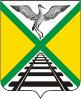 Совет муниципального района "Забайкальский район" РЕШЕНИЕ      пгт. Забайкальск   25 декабря 2020 года									№ 400	В соответствии с Федеральным законом от 25.12.2008 N 273-ФЗ "О противодействии коррупции", руководствуясь статьёй 12.1 Закона Забайкальского края от 25.07.2008 г. № 18-ЗЗК «О противодействии коррупции в Забайкальском крае», на основании постановления Правительства Забайкальского края от 13.10.2015 N 512 "О некоторых вопросах совершенствования организации деятельности в области противодействия коррупции", в целях реализации Положения о представлении лицами, поступающим на должность руководителя муниципального учреждения муниципального района "Забайкальский район", и руководителями муниципальных учреждений муниципального района "Забайкальский район" сведений о своих доходах, об имуществе и обязательствах имущественного характера и о доходах, об имуществе и обязательствах имущественного характера супруги (супруга) и несовершеннолетних детей утвержденного решением Совета муниципального района "Забайкальский район" от 22.02.2013 г. № 42, руководствуясь статьей 24 Устава муниципального района «Забайкальский район», Совет муниципального района «Забайкальский район» решил:1. Утвердить прилагаемый порядок размещения сведений о доходах, расходах, об имуществе и обязательствах имущественного характера руководителей муниципальных учреждений муниципального района "Забайкальский район" их супругов и несовершеннолетних детей на официальном сайте муниципального района "Забайкальский район" в сети «Интернет» и предоставления этих сведений средствам массовой информации для опубликования.         2. Опубликовать (обнародовать) настоящее решение в порядке, установленном Уставом муниципального района «Забайкальский район» и разместить на официальном сайте муниципального района «Забайкальский район» в информационно-телекоммуникационной сети «Интернет» www.zabaikalskadm.ru        3. Настоящее решение вступает в силу на следующий день после официального опубликования (обнародования).Глава муниципального района     «Забайкальский район»                                                                           А.М. ЭповУтвержденрешением Советамуниципального района"Забайкальский район" от 25 декабря 2020 года № 400ПОРЯДОКразмещения сведений о доходах, расходах, об имуществе и обязательствах имущественного руководителей муниципальных учреждений муниципального района "Забайкальский район" их супругов и несовершеннолетних детей на официальном сайте муниципального района "Забайкальский район" в сети «Интернет» и предоставления этих сведений средствам массовой информации для опубликования1. Настоящим порядком устанавливаются обязанности функционально-отраслевых подразделений органов местного самоуправления муниципального района "Забайкальский район по размещению сведений о доходах, расходах, об имуществе и обязательствах имущественного характера руководителей муниципальных учреждений муниципального района "Забайкальский район" (далее – руководитель муниципального учреждения) их супругов и несовершеннолетних детей в информационно-телекоммуникационной сети "Интернет" на официальном сайте муниципального района "Забайкальский район" (далее - официальный сайт) и предоставлению этих сведений средствам массовой информации для опубликования в связи с их запросами, если федеральными законами не установлен иной порядок размещения указанных сведений и (или) их предоставления средствам массовой информации для опубликования.2. На официальном сайте размещаются и средствам массовой информации предоставляются для опубликования следующие сведения о доходах, расходах, об имуществе и обязательствах имущественного характера руководителей муниципальных учреждений, а также сведений о доходах, расходах, об имуществе и обязательствах имущественного характера их супруг (супругов) и несовершеннолетних детей:а) перечень объектов недвижимого имущества, принадлежащих руководителю муниципального учреждения, его супруге (супругу) и несовершеннолетним детям на праве собственности или находящихся в их пользовании, с указанием вида, площади и страны расположения каждого из таких объектов;б) перечень транспортных средств с указанием вида и марки, принадлежащих на праве руководителю муниципального учреждения, его супруге (супругу) и несовершеннолетним детям;в) декларированный годовой доход руководителя муниципального учреждения, его супруги (супруга) и несовершеннолетних детей;г) сведения об источниках получения средств, за счет которых совершена сделка по приобретению земельного участка, другого объекта недвижимого имущества, транспортного средства, ценных бумаг, акций (долей участия, паев в уставных (складочных) капиталах организаций), если сумма сделки превышает общий доход руководителя муниципального учреждения и его супруги (супруга) за три последних года, предшествующих совершению сделки.3. В размещаемых на официальном сайте и предоставляемых средствам массовой информации для опубликования сведениях о доходах, расходах, об имуществе и обязательствах имущественного характера запрещается указывать:а) иные сведения (кроме указанных в пункте 2 настоящего порядка) о доходах руководителя муниципального учреждения его супруги (супруга) и несовершеннолетних детей об имуществе, принадлежащем на праве собственности названным лицам, и об их обязательствах имущественного характера;б) персональные данные супруги (супруга), детей и иных членов семьи руководителя муниципального учреждения;в) данные, позволяющие определить место жительства, почтовый адрес, телефон и иные индивидуальные средства коммуникации руководителя муниципального учреждения, его супруги (супруга), детей и иных членов семьи;г) данные, позволяющие определить местонахождение объектов недвижимого имущества, принадлежащих руководителю муниципального учреждения, его супруге (супругу), детям, иным членам семьи, на праве собственности или находящихся в их пользовании;д) информацию, отнесенную к государственной тайне или являющуюся конфиденциальной.4. Сведения о доходах, расходах, об имуществе и обязательствах имущественного характера, указанные в пункте 2 настоящего порядка, за весь период руководителя муниципального учреждения влечет за собой размещение его сведений о доходах, расходах, об имуществе и обязательствах имущественного характера, а также сведения о доходах, расходах, об имуществе и обязательствах имущественного характера его супруги (супруга) и несовершеннолетних детей находятся на официальном сайте муниципального района "Забайкальский район", и ежегодно обновляются в течение 14 рабочих дней со дня истечения срока, установленного для их подачи.5. Функционально-отраслевые подразделения органов местного самоуправления муниципального района "Забайкальский район:а) в течение трех рабочих дней со дня поступления запроса от средств массовой информации сообщают о нем руководителю муниципального учреждения, в отношении которого поступил запрос;б) в течение семи рабочих дней со дня поступления запроса от средств массовой информации обеспечивают предоставление ему сведений, указанных в пункте 2 настоящего порядка, в том случае, если запрашиваемые сведения отсутствуют на официальном сайте.6. Функционально-отраслевые подразделения органов местного самоуправления муниципального района "Забайкальский район обеспечивающие размещение сведений о доходах, расходах, об имуществе и обязательствах имущественного характера на официальном сайте и их представление средствам массовой информации для опубликования, несут в соответствии с законодательством Российской Федерации ответственность за несоблюдение настоящего порядка, а также за разглашение сведений, отнесенных к государственной тайне или являющихся конфиденциальными.______________________________________Об утверждении Порядка размещения сведений о доходах, расходах, об имуществе и обязательствах имущественного характера руководителей муниципальных учреждений муниципального района "Забайкальский район" их супругов и несовершеннолетних детей на официальном сайте муниципального района "Забайкальский район" в сети «Интернет» и предоставления этих сведений средствам массовой информации для опубликования